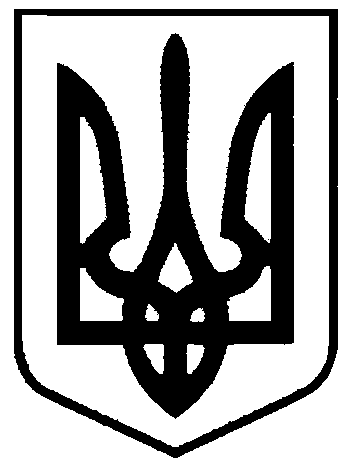 СВАТІВСЬКА МІСЬКА РАДАВИКОНАВЧИЙ КОМІТЕТРІШЕННЯвід                                      2019 р.    	м. Сватове                               №____   Про затвердження списків громадян, які перебувають на обліку у виконавчому комітеті Сватівської міської ради за 2018 рікРозглянувши списки громадян, які потребують поліпшення житлових умов  і перебувають на квартирному обліку у виконавчому комітеті Сватівської міської ради   керуючись ст. 30 Закону України «Про місцеве самоврядування в Україні», ст.. 34 ЖК України, Правилами обліку громадян,  які потребують поліпшення житлових умов, і надання їм жилих приміщень в Українській РСР, затверджених                                 постановою Ради Міністрів УРСР   і Укрпрофради   від 11 грудня 1984 р. N 470Виконавчий комітет Сватівської міської радиВИРІШИВ:Затвердити списки громадян, які потребують поліпшення житлових умов і перебувають  на квартирному обліку у виконавчому комітеті Сватівської міської радиСписок загальної черги – 359 осіб (додаток 1)Список осіб, які користуються правом першочергового отримання житла – 70 осіб (додаток 2)Список, осіб, які користуються правом позчергового отримання житла – 11 осіб (додаток 3)Окремий список осб звільнених у запас – 1 особа (додаток 4)Списки громадян, взятих на квартирний облік, та окремі списки 
осіб, які  користуються  правом  першочергового, позачергового  одержання   жилих 
приміщень, вивісити для загального відома.Контроль за виконанням даного рішення покласти на заступника міського голови з питань діляності виконавчих органів ради Жаданову Л.В.Сватівський міський голова                                                                 Є.В. Рибалко